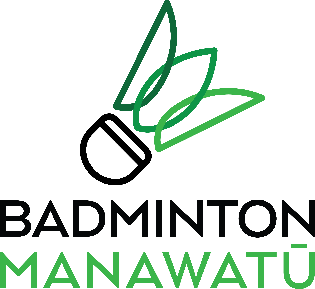 Representative Registration FormAll players wishing to trial for Badminton Manawatu rep teams must complete this form before trialling. Only players who have completed this form are eligible to be selected onto rep teams. This form serves as an agreement between the prospective player, future teammates, and Badminton Manawatu about the expectations upon representative players.Player DetailsTeams for 2022Badminton Manawatu will be entering five rep teams in total across the age groups:Changes for 2022To better reflect the needs of our active rep community Badminton Manawatu are changing the way our rep teams are selected. Players trialling for Senior age group teams only are now required to indicate their ‘player type’ based on how they approach representative badminton and what they want to get out of the experience. This is to ensure that the selected players match the expectations of Badminton Manawatu, teammates, and the ambition of each team. This change will only apply for age groups that contain more than one team (e.g. Seniors). Player Type (for Senior age group only)The highest placed team will be considered the ‘competitive team’, with the team below this defined by the type of players selected.Competitive PlayerYou want to play competitively at the highest level you can and strive to improve every week. The focus is on the team being as successful as possible. Players trialling on a competitive team basis are expected to: attend coaching & match-play sessions, apply themselves to seek skill improvement, play badminton multiple times a week, maintain a good level of fitness, and attend all ties during the season. This option does not exclude you from selection for social teams.Social PlayerYou want to play competitively, with friends and for fun. The focus is on striking a balance between team success and having an enjoyable overall experience. Players trialling on a social team basis are expected to: attend training as much as possible, communicate with their teammates & attend ties. This option excludes selection for competitive teams.Age Group(s) Trialling ForPlease circle all the age group(s) that you are trialling for:Medical InformationPlease provide us with any medical information that we should be aware of, including food and non-food allergies. Please include as much information as possible in case this is required in an emergency by medical professionals.Player AgreementAs a representative of Badminton Manawatu, I agree:that I have read, understood and will abide by the MBA Code of Conduct;that I have read, understood and will abide by the MBA Rep Player Selection Policy;that by trialling I will play for the team(s) for which I am selected;to commit to attending weekly training sessions;to commit to playing in all team competitions;to notify team management ASAP if I become unavailable for a team competition;to have my personal details made available to team management.Furthermore, I understand that if I breach this agreement, or any MBA policies, then this may impact my selection for Badminton Manawatu representative teams in the future and, depending on the severity of breach, may result in disciplinary action.By signing this form, I consent to the collection of these details by Badminton Manawatu for administration of representative matters, and for it to retain, use and disclose these as necessary to Badminton NZ. I acknowledge my right to access and correct any of this information. My consent (above) is given in accordance with the Privacy Act 1993.Name: Name: DOB: Phone: Phone: Club: (If applicable)Email: Email: Email: Address: Address: Address: Immigration Status:(Please circle one)Student Visa       Work Visa       Residence Visa       NZ CitizenStudent Visa       Work Visa       Residence Visa       NZ CitizenEmergency Contact:(Name & Phone no.)Emergency Contact:(Name & Phone no.)Emergency Contact:(Name & Phone no.)Senior 1(NI Division 3)Senior 2(Central Division)Masters(NI Division 2)Vets(NI Division 1)Super-Vets(NI Division 1)Player Type:(Please circle one)Competitive(Do not wish to play Social)Competitive(Happy to play Social)SocialSeniorMasters (35+)Vets (50+)Super-Vets (60+)Signature:Date: